ПРОЕКТ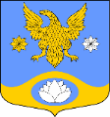 Р О С С И Й С К А Я    Ф Е Д Е Р А Ц И ЯЛЕНИНГРАДСКАЯ ОБЛАСТЬМУНИЦИПАЛЬНОЕ ОБРАЗОВАНИЕ КОЛТУШСКОЕ СЕЛЬСКОЕ ПОСЕЛЕНИЕВСЕВОЛОЖСКОГО МУНИЦИПАЛЬНОГО РАЙОНАЛЕНИНГРАДСКОЙ ОБЛАСТИСОВЕТ ДЕПУТАТОВР Е Ш Е Н И Е_______ 2021 года № _                                                                             дер.Колтуши          В соответствии с Федеральным законом от 06.10.2003 № 131-ФЗ «Об общих принципах организации местного самоуправления в Российской Федерации», Бюджетным кодексом Российской Федерации, уставом муниципального образования Колтушское сельское поселение Всеволожского муниципального района Ленинградской области, решением совета депутатов МО Колтушское СП от 21.10.2020 года №35 «Об утверждении Положения о бюджетном процессе в муниципальном образовании Колтушское сельское поселение Всеволожского муниципального района Ленинградской области», совет депутатов принялРЕШЕНИЕ:Статья 1. Внести в решение совета депутатов от 17.12.2020 № 44 «О бюджете муниципального образования Колтушское сельское поселение Всеволожского муниципального района Ленинградской области на 2021 год и на плановый период 2022-2023 годов» (далее – решение) следующие изменения:1.1. Статью 1 решения изложить в новой редакции: «Статья 1. Основные характеристики бюджета муниципального образования Колтушское сельское поселение Всеволожского муниципального района Ленинградской области на 2021 год и на плановый период 2022-2023 годов:1. Утвердить основные характеристики бюджета муниципального образования Колтушское сельское поселение Всеволожского муниципального района Ленинградской области на 2021 год:прогнозируемый общий объем доходов бюджета муниципального образования Колтушское сельское поселение Всеволожского муниципального района Ленинградской области в сумме 241 320,7 тысяч рублей;общий объем расходов бюджета муниципального образования Колтушское сельское поселение Всеволожского муниципального района Ленинградской области в сумме 306 429,9 тысяч рублей;дефицит бюджета муниципального образования Колтушское сельское поселение Всеволожского муниципального района Ленинградской области в сумме 65 109,2 тысяч рублей.2. Утвердить основные характеристики бюджета муниципального образования Колтушское сельское поселение Всеволожского муниципального района Ленинградской области на 2022 и 2023 годы:прогнозируемый общий объем доходов бюджета муниципального образования Колтушское сельское поселение Всеволожского муниципального района Ленинградской области на 2022 год в сумме 201 144,0 тысяч рублей и на 2023 год в сумме 227 876,4 тысяч рублей;общий объем расходов бюджета муниципального образования Колтушское сельское поселение Всеволожского муниципального района Ленинградской области на 2022 год в сумме 242 037,6 тысяч рублей, в том числе условно утвержденные расходы в сумме 5 526,5 тысяч рублей, и на 2023 год в сумме 282 461,8 тысяч рублей, в том числе условно утвержденные расходы в сумме 11 656,3 тысяч рублей;дефицит бюджета муниципального образования Колтушское сельское поселение Всеволожского муниципального района Ленинградской области на 2022 год в сумме 40 893,6 тысяч рублей и на 2023 год в сумме 54 585,4 тысяч рублей.3. Утвердить источники внутреннего финансирования дефицита бюджета муниципального образования Колтушское сельское поселение Всеволожского муниципального района Ленинградской области на 2021 год и на плановый период 2022-2023 годов согласно приложению 1(новая редакция).»;	1.2. Статью 2 решения изложить в новой редакции:	      «Статья 2. Доходы бюджета муниципального образования                                                                         Колтушское сельское поселение Всеволожского муниципального района Ленинградской области на 2021 год.1. Утвердить в пределах общего объема доходов бюджета муниципального образования Колтушское сельское поселение Всеволожского муниципального района Ленинградской области, утвержденного статьей 1 настоящего решения, прогнозируемые поступления доходов на 2021 год согласно приложению 2 (новая редакция), прогнозируемые поступления на 2022-2023 годы согласно приложению 3 (новая редакция).2. Утвердить в пределах общего объема доходов бюджета муниципального образования Колтушское сельское поселение Всеволожского муниципального района Ленинградской области, утвержденного статьей 1 настоящего решения, объем межбюджетных трансфертов, получаемых от других бюджетов бюджетной системы Российской Федерации на 2021 год согласно приложению 4 (новая редакция), безвозмездные поступления на 2022-2023 годы согласно приложению 5 (новая редакция)»;1.3. Пункт 1 статьи 5 решения изложить в новой редакции:	 «1. Утвердить в пределах общего объема расходов, утвержденного статьей 1 настоящего решения:1) распределение бюджетных ассигнований по целевым статьям (муниципальным программам и непрограммным направлениям деятельности), группам видов расходов, разделам, подразделам классификации расходов бюджета муниципального образования Колтушское сельское поселение Всеволожского муниципального района Ленинградской области на 2021 год и на плановый период 2022-2023 годов согласно приложению 8 (новая редакция);2)  распределение бюджетных ассигнований по разделам, подразделам, целевым статьям (муниципальным программам и непрограммным направлениям деятельности), группам видов расходов классификации расходов бюджета муниципального образования Колтушское сельское поселение Всеволожского муниципального района Ленинградской области на 2021 год и на плановый период 2022-2023 годов согласно приложению 9 (новая редакция);3) ведомственную структуру расходов бюджета муниципального образования Колтушское сельское поселение Всеволожского муниципального района Ленинградской области на 2021 год и на плановый период 2022-2023 годов согласно приложению 10 (новая редакция).»;         1.4. Пункты 4, 5 статьи 6 решения изложить в новой редакции:     «4. Утвердить расходы на обеспечение деятельности совета депутатов муниципального образования Колтушское сельское поселение Всеволожского муниципального района Ленинградской области:на 2021 год в сумме 6 557,9 тысячи рублей;на 2022 год в сумме 6 859,8 тысячи рублей;на 2023 год в сумме 7 051,2 тысячи рублей.5. Утвердить расходы на обеспечение деятельности администрации муниципального образования Колтушское сельское поселение Всеволожского муниципального района Ленинградской области: на 2021 год в сумме 31 324,2 тысяч рублей; на 2022 год в сумме 32 524,6 тысяч рублей; на 2023 год в сумме 33 881,9 тысяч рублей.»;        1.5. Статью 8 решения изложить в новой редакции:         «1. Утвердить перечень объектов капитального строительства и капитального ремонта на 2021 год и на плановый период 2022-2023 годов, финансируемого за счет средств бюджета муниципального образования Колтушское сельское поселение Всеволожского муниципального района Ленинградской области, согласно приложению 12 (новая редакция).».          Статья 2.  Настоящее решение вступает в силу после его официального опубликования.        Решение подлежит официальному опубликованию в газете «Колтушский вестник» и размещается на официальном сайте МО Колтушское СП.Статья 3.  Контроль за исполнением настоящего решения возложить на комиссию по бюджету, предпринимательству, налогам, инвестициям и экономическому развитию.Глава муниципального образования                                                    Э.М.Чирко					О внесении изменений в решение совета депутатов от 17.12.2020 № 44 «О бюджете муниципального образования Колтушское сельское поселение Всеволожского муниципального района Ленинградской области на 2021 год и на плановый период 2022-2023 годов» 